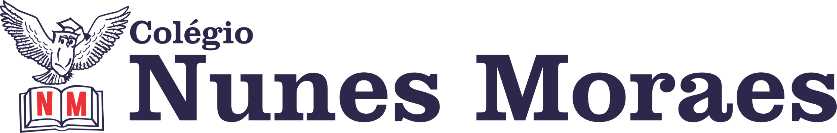 ►1ª AULA: 13h -13:55’   - GEOGRAFIA  -   PROFESSOR ALISON ALMEIDA  CAPÍTULO 14 – EUROPA (QUESTÕES AMBIENTAIS) – PROBLEMAS AMBIENTAIS NA EUROPAPASSO 01 – Abra o livro nas páginas 10 a 11 (SAS 4) para acompanhar as aulas. PASSO 02 – O professor vai disponibilizar no grupo da turma o link de acesso ao Google Meet para a aula. Caso não consiga acessar, comunique-se com a   Coordenação e siga as instruções abaixo.1 – Faça a leitura das páginas 10 a 11 (SAS 4) e grife as partes que você julgar mais importantes.2 – Acesse o vídeo a seguirhttps://www.youtube.com/watch?v=VZNRPw3mtU0 3 – Anote suas dúvidas.  Quando a videochamada terminar, o professor Alison atenderá pelo WhatsApp.PASSO 03 – Faça os exercícios- (SAS 4) Pág.: 17 Questão: 03, 04 e 07*Envie foto da atividade realizada para COORDENAÇÃO Manu. Escreva a matéria, seu nome e seu número em cada página.PASSO 04 – Acompanhe, pelo grupo da turma a correção das atividades.►2ª AULA: 13:55’ – 14:50’ - ARTE  –  PROFESSORA  TATYELLEN PAIVA.CAPÍTULO 13  -  ARTE E QUESTIONAMENTOPASSO 1 - Acesse o link disponibilizado no grupo para a aula na plataforma Google Meet.Caso não consiga acessar, comunique-se com a   Coordenação, e assista à aula do link a seguir:https://sastv.portalsas.com.br/#/channels/1/videos/6056 PASSO 2 - Realize a atividade.Livro de Arte P.  148 e 149 (questões 1 a 3).*Envie foto da atividade realizada para COORDENAÇÃO Manu. Escreva a matéria, seu nome e seu número em cada página.PASSO 3 - Atente-se à correção. Livro de Arte P. 148 e 149 (questões 1 a 3)Caso não consiga acessar a aula online, corrija sua atividade pelo gabarito que a professora vai enviar para o whatsapp da turma. Anote suas dúvidas e fale com a professora logo que possível.►3ª AULA:14:50’–15:45’ -  MATEMÁTICA  –   PROFESSOR  DENILSON SOUSA CAPÍTULO  15 -  POLÍGONOS REGULARES, ÁREAS E VOLUMES1° passo: Abra o livro na página 34.2° passo: Acesse o link disponibilizado no grupo da sala no WhatsApp para a aula na plataforma Google Meet.  O professor Denilson vai aguardar 5 minutos para iniciar a apresentação do conteúdo.  Caso não consiga acessar, comunique-se com a   Coordenação e siga as instruções abaixo.1- Abra o arquivo que o professor Denilson colocou no grupo da sala e faça o estudo minucioso das resoluções contidas nele. 2- Anote as suas dúvidas sobre as questões. Quando a videoconferência terminar, o professor Denilson vai atender você  por meio do WhatsApp. 3- O professor Denilson vai disponibilizar no grupo da sala um link com a gravação da videoconferência;  assim que possível,  baixe essa gravação para esclarecer ainda mais a solução das questões.   3° passo: Copie as questões que o professor Denilson resolveu na aula de hoje no meet.Resolvaa questão 6 da página  34.*Envie foto da atividade realizada para COORDENAÇÃO Manu. Escreva a matéria, seu nome e seu número em cada página.►INTERVALO: 15:45’-16:10’ ►4ª AULA: 16:10’ -17:05’   -   HISTÓRIA  –   PROFESSOR RÔMULO VIEIRACAPÍTULO  13 - TENSÕES NO ORIENTE MÉDIOPasso 01 – Assistir à aula pelo google meet- A guerra Irã-Iraque-Guerra do GolfoCaso não consiga acessar, comunique-se com a   Coordenação.  Assista à videoaula no link abaixo. https://www.youtube.com/watch?v=k2VA2Auo9FwPasso 02- Realizar a atividade de classe: Questão2 -pág. 52Questão 1 -pág. 57 *Envie foto da atividade realizada para COORDENAÇÃO Manu. Escreva a matéria, seu nome e seu número em cada página.